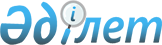 О внесении изменения в Указ Президента Республики Казахстан от 1 апреля 1997 года N 3436
					
			Утративший силу
			
			
		
					Указ Президента Республики Казахстан от 26 мая 1998 г. N 3960. Утратил силу - Указом Президента РК от 25 марта 2001 г. N 575 ~U010575.



          ПОСТАНОВЛЯЮ:




          1. Внести в Указ Президента Республики Казахстан от 1 апреля




1997 года N 3436  
 U973436_ 
  "О единой системе оплаты труда работников органов
Республики Казахстан, содержащихся за счет государственного бюджета"
следующее изменение:
     приложение 54 изложить в прилагаемой редакции.
     2. Настоящий Указ вступает в силу со дня подписания.

     Президент
     Республики Казахстан

                                            Приложение
                                        к Указу Президента
                                       Республики Казахстан
                                     от 26 мая 1998 г. N 3960

         Должностные оклады офицеров, прапорщиков, рабочих
           Службы охраны Президента Республики Казахстан
--------------------------------------------------------------------
         Наименование должностей         !   Месячный должностной
                                         !      оклад (в тенге)
--------------------------------------------------------------------
Начальник Службы охраны Президента                   15400

Первый заместитель начальника Службы                 15100
охраны

Заместитель начальника Службы охраны                 15000

Начальник отдела личной охраны Президента            11200

Заместитель начальника отдела личной                 10200
охраны Президента

Начальник организационно-инспекторского               9300
бюро, начальник отдела, комендант,
начальник отделения отдела Личной охраны
Президента

Заместитель начальника отдела, заместитель            9150
коменданта, главный инспектор, начальник
мобилизационного отделения

Старший офицер отдела Личной охраны                   9100
Президента, старший водитель отдела Личной
охраны Президента, начальник отделения,
начальник гаража, главный бухгалтер,
начальник секретариата, старший инспектор

Старший офицер охраны отдела Личной                   8600
охраны Президента, начальник группы,
старший офицер, старший водитель, инспектор

Офицер охраны отдела личной охраны                    8050
Президента, водитель-офицер отдела Личной
охраны Президента, начальник смены,
старший оперуполномоченный, старший офицер
охраны, оперативный дежурный,
врач-специалист

Офицер, водитель-офицер                               7900

Офицер охраны, оперуполномоченный                     7450

Сотрудник охраны отдела Личной охраны
Президента, оперативный водитель отдела
Личной охраны Президента

1 категории                                           6700
2 категории                                           6400
3 категории                                           6100

Сотрудник охраны, оперативный водитель,
специалист, старшая медсестра, медсестра

1 категории                                           6000
2 категории                                           5700
3 категории                                           5400"
      
      


					© 2012. РГП на ПХВ «Институт законодательства и правовой информации Республики Казахстан» Министерства юстиции Республики Казахстан
				